Harmony Science Academy-LaredoParking Permit ApplicationINACCURATE OR INCOMPLETE INFORMATION COULD DELAY THE ISSUANCE OF YOUR PERMIT (PLEASE PRINT LEGIBLY)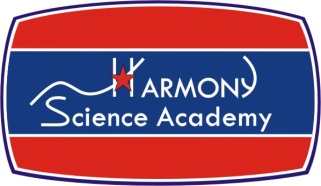 Please circle one: 			 Employee                     Student                        GuestFirst Name: ___________________________	Last Name: ___________________________ MI:____Home Address: ______________________________________________________________________		 NO. 		Street		 	City		State		ZipHome phone #:_____________________	Cell #____________________________Make & Model of Vehicle ____________________________   year  _________color___________Lic. Plate:______________________________ 		State:_________DL#: _________________________________ 		State:_________Vehicle Insured by:________________________________________ (provide proof of insurance)Department (employees only)____________________  Grade & Section (students only)______________By submission of this application I agree to abide by the Parking rules and regulations of HSA-LDO. Any vehicle on school property is subject to search if need arises.(please read and review back of form before signing) Signature: _____________________________________			 Date:_______________Important HSA-LDO permit parking rules and regulations. Please read and initial each item._____1. PERMIT STICKER REPLACEMENT. A $15.00 fee will be charged to replace parking permits due to loss or damage (including defacement)._____2. REFUNDS. Once permit has been issued and placed on the vehicle, no refunds will be given._____3. If you are using an ALTERNATIVE VEHICLE (a non-permit bearing vehicle) you must complete a temporary registration form with Mrs. Hernandez-Aguilar. _____4. Parking permits are to be placed on registered vehicle. If, permit is found on an alternate vehicle a $30.00 fine will be given to students. Students who are caught lending or switching permits will not be allowed to bring their vehicle for one month. ____5. Damage caused by a vehicle such as oil spills or other damage done to school property will have to be replaced and/or repaired by the person on this application. ____6. Permit holder may not “store” their vehicle in the HSA-LDO parking lot. Vehicles that remain parked for over 48 hours will be towed at owner’s expense. This excludes those who are out on field trips. ____7. Replicating permits will result in temporary suspension of permit. ____8. As an employee, student, and/or guest of our campus, you are expected to follow proper directions and caution while driving on school property at all times. Proper actions will be taken against those who fail to do so. Approved by:Fee Information: Circle oneSem1: $20    Sem2: $20  Year: $35Parking Permit #_______________Parking Space: _____________